Deponie – Info 4Muster für die Erstellung von einheitlichen Jahresberichten für die Anlagenüberwachung von Deponien (Deponie-Jahresbericht)Jahresbericht der DeponieDeponiename:──────────────────────────────────────────────────────Stadt/Landkreis:──────────────────────────────────────────────────────Träger: ──────────────────────────────────────────────────────Betreiber:──────────────────────────────────────────────────────Verfasser des Jahresberichtes:──────────────────────────────────────────────────────Berichtsjahr:────────────VorwortDer Deponie-Jahresbericht für das Berichtsjahr ist auf der Grundlage des Planfeststellungsbeschlusses/-bescheides der Regierung von _______________________________________________vom ____________________  Az. ________________________________  in Verbindung mit § 13 (5) sowie Anhang 5 Nr. 2 der DepV vom 27. April 2009 erstellt.Der Deponie-Jahresbericht liegt folgenden Stellen vor:──────────────────────────────────────────────────────────────────────────────────────────────────────────────────────────────────────────────────────────────────────────────────────────────────────────────────────────────────────────────────────────────────────────────────────────────────────────────────────────────────────────────────────────────────────────────────────────────────────────────────────
Ort, Datum_________________________________                  __________________________Unterschrift verantwortlicher Deponieleiter                 Unterschrift Träger der DeponieInhaltsverzeichnis
1	Stammdaten der Deponie	51.1	Anschriften und Verantwortliche	51.2	Lagebezeichnung der Deponie und des zugelassenen Einzugsgebietes	61.3	Genehmigungs-, Auflagenbescheide und Zustimmungsschreiben	71.4	Betriebseinrichtungen	81.4.1	Sickerwasserfassungssysteme, -behandlung, -infiltration und –entsorgung	81.4.2	Gasfassungssysteme, -behandlung und -verwertung	101.4.3	Deponieeinrichtungen	111.4.4	Sonstige Einrichtungen/Infrastruktur	111.5	Ausbau der Bauabschnitte	121.5.1	Bereits abgeschlossene Bauabschnitte	121.5.2	In Betrieb befindliche Bauabschnitte	131.6	Deponiestammplan Maßstab 1:1000	132	Daten (Berichte, Messergebnisse) im Berichtsjahr	142.1	Abfallmengen	142.1.1	Abfälle zur Beseitigung	142.1.2	Abfälle zur Verwertung	152.1.3	Abgegebene Abfälle	152.1.4	Zurückgewiesene Abfälle	162.2	Mess- und Kontrollergebnisse	162.2.1	Meteorologische Daten	162.2.2	Sickerwassermengen	172.2.3	Deponiegasemissionen	172.2.4	Ergebnisse der Deponievermessung	182.2.5	Betrieb der Umladestation/Langzeitzwischenlager	182.2.6	Bauliche Maßnahmen im Berichtsjahr	182.2.7	Kontrollen des Sickerwasserableitungs-, -speicher- und Behandlungssystems	192.2.8	Kontrollen des Entgasungssystems	192.2.9	Kontrolle des Grund-, Oberflächen- und Sickerwassers	202.2.10	Kontrollen am Deponiekörper	212.2.11	Deponiebegehungen und sonstige Kontrollen	212.3	Deponiepersonal	212.4	Besondere Vorkommnisse	222.5	Auswertungen der Messungen und Kontrollen	222.6	Erklärungen zum Deponieverhalten	221	Stammdaten der DeponieAnschriften und Verantwortliche 
Lagebezeichnung der Deponie und des zugelassenen EinzugsgebietesGenehmigungs-, Auflagenbescheide und ZustimmungsschreibenHinweis: Fortsetzung bitte als Anlage beifügenBetriebseinrichtungenSickerwasserfassungssysteme, -behandlung, -infiltration und –entsorgungSickerwasserbecken/-behälterSickerwasserrohrleitungssystem (Dränage- u. Sammelleitungen)BA = BauabschnittSickerwasserinfiltration  Sickerwasservorbehandlung                       Sickerwasserbehandlung Art der Sickerwasservorbehandlung:................................................................................................................................Art der Sickerwasserbehandlung:...............................................................................................................................Sickerwasserentsorgung (Zutreffendes bitte ankreuzen)
  a) Eigene Anlage                                    c) Einleitung in Kanalisation             e)…………….  b) Abholung durch Tankfahrzeuge          d) Einleitung in den VorfluterBenennung der Kläranlagen / Behandlungsanlagen ...............................................................................................................................Entsorgung der bei der Sickerwasserbehandlung anfallenden ReststoffeAufgegliedert für jede AbfallartBezeichnung der Abfallart:……………………….Entsorgungsweg:		………………………. Abfallmengen unter Ziffer 2 angebenGasfassungssysteme, -behandlung und -verwertungBemerkungen:DeponieeinrichtungenSonstige Einrichtungen/InfrastrukturBemerkungen:Ausbau der BauabschnitteBereits abgeschlossene BauabschnitteIn Betrieb befindliche Bauabschnitte* KAK = Kationenaustauschkapazität - zur Beschreibung/Quantifizierung des Schadstoffrückhaltvermögens 	Bemerkungen:Deponiestammplan Maßstab 1:1000Lageplan mit Darstellung aller relevanter Deponieeinrichtungen (Waage, Betriebsgebäude, Bauabschnitte, Sickerwasser- u. Gaschächte, Sickerwasser- u. Gasleitungen, Gasfackel, Gasfenster, Biofilter, ggf. Sickerwasserbehandlungsanlage, temporäre KDB-Abdichtung, PV-Anlage etc, mit eindeutiger Beschriftung/Legende)Daten (Berichte, Messergebnisse) im BerichtsjahrAbfallmengenAbfälle zur BeseitigungNicht gefährliche AbfälleHinweis: Bei mehr als 5 Abfallarten bitte ein gesondertes Blatt als Anlage beifügen.Gefährliche AbfälleHinweis: Bei mehr als 5 Abfallarten bitte ein gesondertes Blatt als Anlage beifügen.Abfälle zur Verwertung(Deponieersatzbaustoffe* für betriebliche Maßnahmen z.B. Wegebau und Abdeckung)*Deponieersatzbaustoffe im Rahmen von Baumaßnahmen siehe Nr. 2.4.6
Hinweis: Falls auch gefährliche Abfälle verwertet werden, bitte nur hier angeben (nicht unter 2.1.1.2). Bei mehr als 5 Abfallarten bitte ein gesondertes Blatt als Anlage beifügen.
Abgegebene AbfälleHinweis: Bei mehr als 5 Abfallarten bitte ein gesondertes Blatt als Anlage beifügen.Zurückgewiesene AbfälleHinweis: Bei mehr als 5 Abfallarten bitte ein gesondertes Blatt als Anlage beifügen.Mess- und KontrollergebnisseMeteorologische DatenAls Anlage ist eine aktuelle Windrose beizufügen.SickerwassermengenSickerwassermenge gesamt:............................................................m3ggf. Sickerwassermenge getrennt nach BA......................................m3ggf. Sickerwassermenge aus anderen Bereichen.:……...................m3(z.B. Eingangsbereich, Kompostanlage etc.) DeponiegasemissionenGefasste Gasmengen und –qualitäten	- Gasmenge im Berichtsjahr: ................m3 im Betriebszustand 	       ................m3 Normbed. und 50 % CH4 Qualität und Schwankungsbreite der Deponiegasbestandteile    Anlage:	Messbericht der im Rohgas ermittelten Spurenstoffe*hPa entspricht mbarFID-Begehungen Begehungen der Deponieoberfläche und ggf. des näheren Umfelds der Deponie, Zustandskontrolle der Biofilter. Durchführung nach VDI 3860 Bl. 3, in Verbindung mit LfU-Deponie-Info-Merkblatt 5, Konkretisierung der VDI 3860 Bl. 3.Anlage: Ergebnisberichte der FID-BegehungenErgebnisse der Deponievermessung
vom _______________(Datum)Anlage: Komplette Deponievermessung mit Plänen und Schnitten gemäß Bescheid, Bewertung und FolgerungenBetrieb der Umladestation/LangzeitzwischenlagerKurze Betriebsbeschreibung:Umgeladene Abfallmengen:Vorkommnisse:Bauliche Maßnahmen im BerichtsjahrKontrollen des Sickerwasserableitungs-, -speicher- und Behandlungssystems
Anlagen: Ergebnisberichte der o.g. Kontrollen und ggf. weiterer KontrollenKontrollen des Entgasungssystems
Anlagen: Ergebnisberichte der o.g. KontrollenKontrolle des Grund-, Oberflächen- und Sickerwassers a)	Kontrolle der Grundwasserqualität und des GrundwasserstandsMesswertetabellen mit Angaben der Messmethode (ggf. Bestimmungsgrenze)ProbenahmedatenTabellarische Zusammenstellung der Ruhewasserspiegel	Lageplan mit GW-Isohypsen und GrundwasserfließrichtungGanglinien der Grundwasserstände an ausgesuchten Messstellen (für die Gesamtbetriebszeit)Ganglinien von ausgesuchten Parametern (für die Gesamtbetriebszeit)b)	Kontrolle der Oberflächenwasserqualität	Messwertetabellen mit Angabe derMessmethode (ggf. Bestimmungsgrenze)Probenahmedatenc)	Kontrolle der Sickerwasserzusammensetzung und des Sickerwasseranfalls	Messwertetabellen mit Angabe derMessmethode (ggf. Bestimmungsgrenze)Probenahmedaten	Ganglinien von ausgesuchten Parametern an den einzelnen Messstellen (für die Gesamtbetriebszeit)Ganglinie des Sickerwasserabflusses im Zulauf des Sickerwasserbehälters (in Monatssummen)Ganglinie der Niederschlags und der Niederschlagsmengen (Monatssumme in m3, berechnet aus den Flächen, die zur Sickerwasserbildung im Wesentlichen beitragen)abgefahrenes Sickerwasser mit Tankwagen (m³ / Monat)Messwerte des monatlichen Niederschlagsaußergewöhnliche WetterereignisseAuf Pkt. 6.2 Anlage 1 des LfU-Merkblattes Nr. 3.6/2 wird hingewiesenDie für die Dokumentation der Eigenüberwachung der Sickerwasserbehandlungsanlage und der Einleitbedingungen erforderlichen Aufzeichnungen und Berichte sind nach der Eigenüberwachungsverordnung (EÜVO) in der jeweils gültigen Fassung vorzunehmen bzw. anzufertigen und dem Deponiejahresbericht beizulegen.Kontrollen am Deponiekörpera)	Deponiebasis-	Temperaturprofile-	Setzungen,Verformungen und Gefälle der Entwässerungsleitungenb)	Deponat-	Lageplan der Setzungspegel-	Ergebnisse der Setzungsmessungen mit Diskussion des SetzungsverhaltensDeponiebegehungen und sonstige Kontrollenz.B. Prüfung der Umzäunung, des Oberflächenwasserableitungssystems, Pflege der Deponiebegrünung/Rekultivierung, Prüfung des Dichtungskontrollsystems, Angaben zur FolgenutzungDeponiepersonal Besondere VorkommnisseInsbesondere Betriebsstörungen, die Auswirkungen auf die ordnungsgemäße Ablagerung haben können, einschließlich der möglichen Ursachen und erfolgter Abhilfemaßnahmen (siehe Pkt. 8. der Nr. 1.4 Anhang 5, DepV)BehördenüberwachungenAuswertungen der Messungen und KontrollenAuswertung der unter Ziffer 2 erfassten Daten mit Darstellung des zeitlichen Verlaufs seit Beginn der Ablagerung bzw. der letzten 6 Jahre bei in Betrieb befindlichen Deponien (siehe Nr. 2.2 des Anhang 5, DepV)Erklärungen zum Deponieverhalten Bewertung und Diskussion der Messergebnisse nach Nr. 2.3 des Anhang 5, DepVAuf Pkt. 6.2 Anlage 1 des LfU-Merkblattes Nr. 3.6/2 wird hingewiesenAnlage 1 „kreisscharfe Erfassung“ bitte ausfüllen und mit dem Jahresbericht an das LfU senden.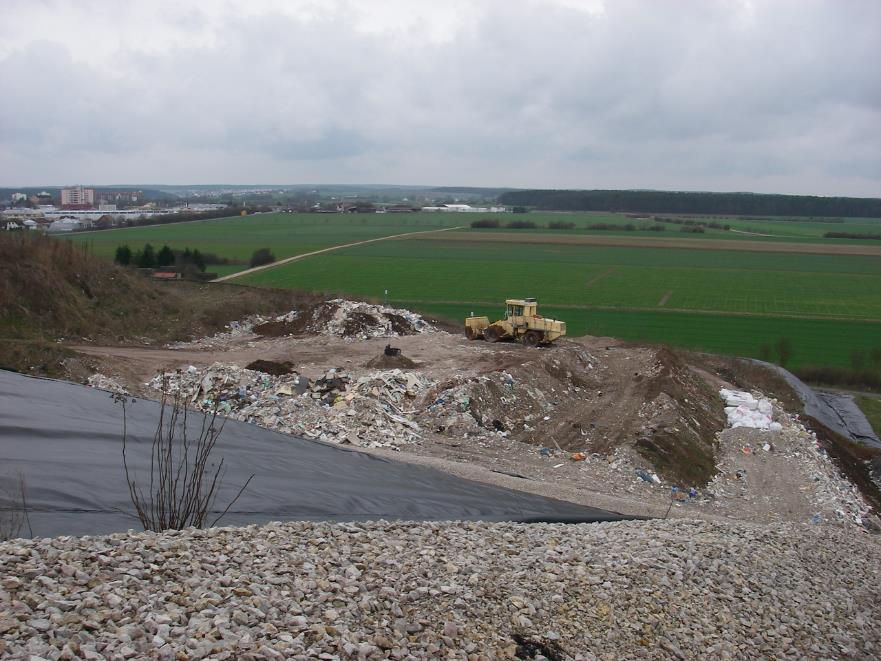 Name der DeponieAnlagennummer (wird durch LfU vergeben)TrägerTrägerStraße/PostfachPLZ / OrtStraße/PostfachPLZ / OrtAnsprechpartnerTel.:
Fax.:
E-Mail:BetreiberBetreiberStraße/PostfachPLZ / OrtStraße/PostfachPLZ / OrtAnsprechpartner
Tel.:
Fax.:
E-Mail:Betriebsbeauftragter für Abfall
Tel.:
Fax.:
E-Mail:Betriebsbeauftragter für.......
Tel.:
Fax.:
E-Mail:Verantwortlicher Deponieleiter / VertreterTel.:
Fax.:
E-Mail:Verantwortlicher für die EntgasungTel.:
Fax.:
E-Mail:Verantwortlicher für die SickerwasserbehandlungsanlageTel.:
Fax.:
E-Mail:DeponiewartTel.:
Fax.:
E-Mail:Öffnungszeiten der DeponieMo.-Fr.Sa. Flur-Nummern, Gemarkung und 
UTM-KoordinatenZugelassenes EinzugsgebietLfd.Nr.Bescheid/ZustimmungDatumAktenzeichenKurzbezeichnung des Bescheids/Zustimmungsumfangs / InhaltSWB Bez. ...SWB Bez. ...SWB Bez. ...BaujahrBauausführungMaterial, AbmessungenFassungsvermögenFüllstandsmessungArt der MengenerfassungArt der LeckagekontrolleEntwässerte BauabschnitteDurchgeführte Sanierungsmaßnahmen: Monat, JahrDränageleitungen (Sauger)BA  BA  BABABABABABaujahr Bauausführung:Material, , Anzahl , Länge Funktionstüchtig: ja/neinDurchgeführte Sanierungsmaßnahmen: 
Monat, JahrSickerwassersammelleitungBABABABABAaußerhalb der Deponieaußerhalb der DeponieBaujahr:
Bauausführung: Material, , Anzahl, LängeFunktionstüchtig:ja/neinDurchgeführte Sanierungsmaßnahmen:Monat, JahrArtBauabschnittAnzahlSickerwasserlanzenSickerwasserrigolenSickerwasserschächteSickerwasserbeeteSonstigesBABABABABAAktiventgasung: ja / neinBeginn: Datum Anzahl derVertikal-Brunnen:Horizontal-Brunnen:Fackeltyp(Hersteller, Absaugleistung, Brennraumtemperatur)Art der Gasverwertung
(z.B. Blockheizkraftwerk mit Nennleistung)genehmigt mit Bescheid vom :Betriebszeitraum: Passiventgasung: ja / neinBeginn: DatumAnzahl der Entgasungsfenster/BiofilterWaage: ja / nein
Wiegebereich:Labor: ja / nein Ausstattung:Zwischenlager 
Genehmigung vom/Baujahr:Abmessungen/Kapazität (m2, m3):Einbaugeräte, Fahrzeuge, Tankanlage
(Anzahl u. Tonnage)Vorhandene Messgeräte: 
FID - Messgerät, Gasmessgerät, etc.Meteorlogische Messstation:
(Niederschlags-, Temperatur-, Windmesser)
Hersteller, TypUmladestationGenehmigung vom/Betrieb seit:Abmessungen/Kapazität (m2, m3):Not-, RevisionszwischenlagerGenehmigung vom/ Betrieb seit:Abmessungen/Kapazität (m2, m3):Weitere Einrichtungen im Deponiebereich; Genehmigungen: z.B. Kompostierung, Wertstoffhof, Problemmüllsammelstelle, Bahnanschluss, Photovoltaik, Windkraft etc.Allgemeine AngabenBABABAFläche in m2Volumen in m3Dauer der Verfüllung
(Beginn und Ende)Datum der EndabnahmeGeologische Barriere
(natürlich/technisch/Stärke
k-Wert/KAK*/Vertikalabdichtung)Technische Ausführung der Basisabdichtung 
(Material/Stärke/k-Wert)Flächenfilter: (Material/Stärke/ k-Wert)Temporäre Abdeckung
(Material/Stärke, Umfang in m2)Oberflächenabdichtung
(Material/Stärke/k-Wert)Entwässerungsschicht:
(Material/Stärke/k-Wert) Rekultivierungsmaßnahmen 
(Bodenart/Stärke)NutzungDurchgeführte Sanierungsmaßnahmen (Jahr)Allgemeine AngabenBABABAFläche in m2Volumen in m3Beginn der VerfüllungGeolog. Barriere
(natürlich/technisch/Stärke
k-Wert/KAK*/Vertikalabdichtung)Technische Ausführung der Basisabdichtung 
(Material/Stärke/k-Wert)Entwässerungsschicht
(Material /Stärke/k-Wert)Datum der AbnahmeBetriebliche Abdeckung:
(Material/Stärke, Umfang in m2)Offene Deponieflächen in m2 Lfd. Nr.AbfallschlüsselAbfallart
Herkunftabgelagerte Menge in t/a 1 2 3 4 5ges.Lfd.Nr.AbfallschlüsselAbfallart
Herkunftletzte Abfallunter-suchung nach § 8 Abs. 1 Nr. 8abgelagerte Menge in t/a 1 2 3 4 5ges.Lfd.
Nr.AbfallschlüsselAbfallart Verwendungszweck
Herkunftletzte Abfall-untersuchungabgelagerte Menge in t/a 1 2 3 4 5 ges.Lfd.
Nr.AbfallschlüsselAbfallart
HerkunftVerwertung
BeseitigungAbfallmenge in t 1 2 3 4 5ges.Lfd.
Nr.Abfall-schlüsselAbfallart
HerkunftDatum der Zurück-
weisungDatum der Mitteilung an zuständige BehördeGrund der Zurück-weisungAbfall-menge in t 1 2 3 4 5ges.Niederschlags-menge in mmMittagstempe-ratur  in °CVerdunstung
in mmAußergewöhnliche WetterereignisseSiwa-Menge in m3Jan.Feb.MärzAprilMaiJuniJuliAug.Sep.Okt.Nov.Dez.Jahr
ges.CH4 in %O2 in %CO2 in %von          bis         von          bis          von          bis          Mittelwert:Mittelwert:Mittelwert:FackelVerwertungsanlageBetriebszeiten in Std.Stillstandzeiten in Std.Gasabsaugdruck in hPa*, Erzeugte Strommenge in kWhAbgegebene Wärmemenge in kJGenehmigtes Gesamtvolumen:	m3Verfülltes Gesamtvolumen:	m3Verfülltes Volumen im Berichtsjahr:	m3Restvolumen derzeit ausgebauter BA	m3Restvolumen der Deponie:	m3Restlaufzeit derzeit ausgebauter BA	Monate/JahreRestlaufzeit der Deponie:	Monate/JahreBaumaßnahmeAusführung, Baufirma, Art undMenge der DeponiersatzbaustoffeBaubeginn und EndeKontrollenDatum, FirmaDatum, FirmaDatum, FirmaDatum, FirmaSpülung der LeitungenKamerabefahrungDruckprüfung der SammelleitungenNächster KontrollterminDichtigkeitsprüfung der SickerwasserbehälterNächster KontrollterminFunktionsprüfung der SickerwasserbehandlungsanlageKontrollenDatum, FirmaDatum, FirmaDatum, FirmaDatum, FirmaFunktionsprüfung der AktiventgasungsanlageFunktionsprüfung der GasverwertungsanlageSicherheitstechnische Prüfung der Aktiventgasung durch einen Sachkundigen gemäß GUV-R 127NameAufgabeTeilnahme an:Teilnahme an:Teilnahme an:BemerkungenUnterweisungDeponiebetriebFortbildungengemäß § 4 DepVArbeitsmedi-zinische UntersuchungImpressum:Herausgeber:Bayerisches Landesamt für UmweltBürgermeister-Ulrich-Straße 16086179 AugsburgPostanschrift:Bayerisches Landesamt für Umwelt86177 AugsburgBildnachweis:Deponie HerzogenaurachTelefon:	(08 21) 90 71-0Telefax:	(08 21) 90 71-55 56E-Mail:	poststelle@lfu.bayern.deInternet:	http://www.lfu.bayern.deBearbeitung:Ref. 36 / Stand: Januar 2024 
Bildnachweis:Deponie Herzogenaurach